Popular Non-Local Native Plants Salvia spathacea – Hummingbird sage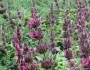 Fabulous flowers and fruity fragrance.  Spreads slowly by rhizomes and can be used as a groundcover.  Also a nice container plant.Lewisias – Cliff Maids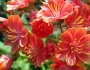 A small succulent with flowers that come in different colors.  Native to northern California and southern Oregon.  Subalpine rocky areas.  Edging, containers.Romneya coulteri – Matilija Poppy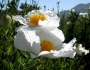 A tall perennial with large showy flowers.  Can reach 6’-10’ high and can spread aggressively.  Great for erosion control.  Native to southern California.Gambelia speciosa – Island Snapdragon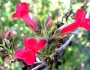 Native to the Channel Islands.  A long bloomer loved by hummingbirds.  Flowers are clustered at the tips of its branches.  A nice cut flower and hedging option.Dendromecon harfordii – Channel Islands Tree Poppy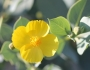 Flowers almost year-round with clean, blue green leaves.  Be gentle planting as its roots are brittle.  Mature plants can be pruned hard to rejuvenate Cercis occidentalis – Western Redbud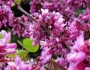 A beautiful four-season small tree.  Flowers in spring and has yellow to orange leaves in the fall.  An important basketry plant that was regularly pruned to produce straight stems.Salvia clevelandii – Cleveland Sage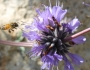 One of our most popular and fragrant sages.  Best in a hot, dry fast-draining site.  From southern California. Culinary sage substitute.Penstemon species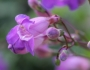 Penstemons are highly prized ornamentals.  California has 50 species and a great many more varieties.  Penstemon rattanii var. kleei is our only local species listed as rare and threatened.  Endemic to the Santa Cruz mountains.Muhlenbergia rigens – Deergrass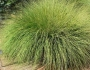 A large perennial bunchgrass that looks attractive year-round.  Easy to maintain, deer resistant, erosion control.  Often used in commercial landscapes.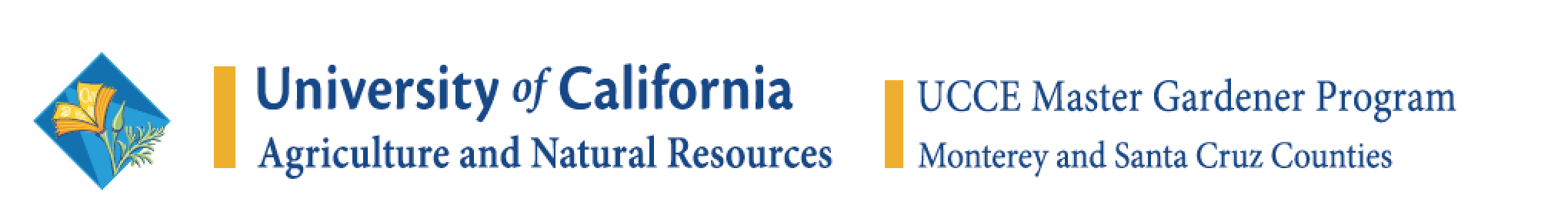 